    　校務研究資料庫異動申請表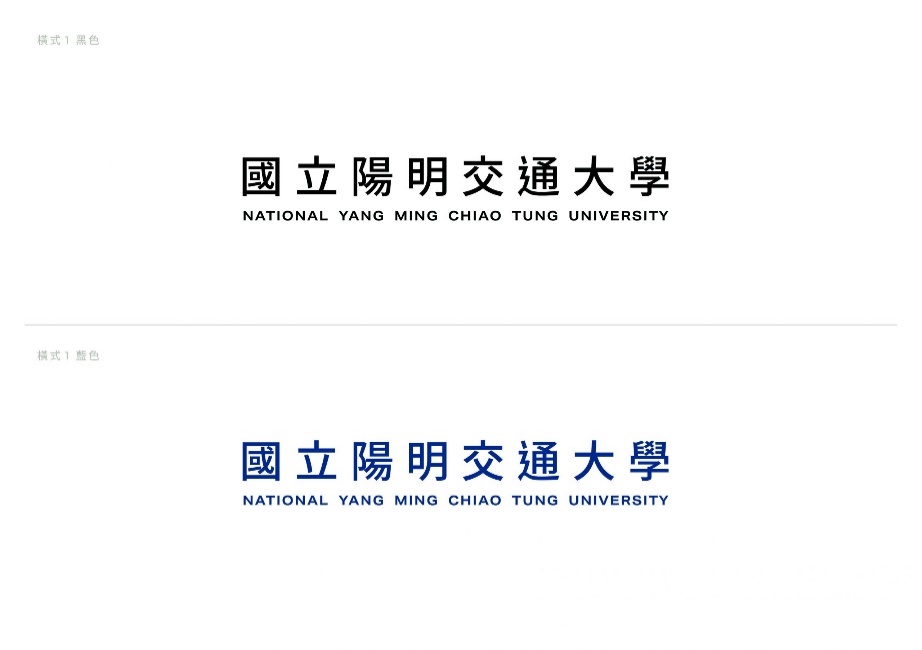 年	月	日申請人(計畫主持人)申請單位連絡電話申請人(計畫主持人)申請單位email說明基本資料受個人資料保護法保障，請謹慎使用和保管，勿外洩而觸法。基本資料受個人資料保護法保障，請謹慎使用和保管，勿外洩而觸法。基本資料受個人資料保護法保障，請謹慎使用和保管，勿外洩而觸法。基本資料受個人資料保護法保障，請謹慎使用和保管，勿外洩而觸法。基本資料受個人資料保護法保障，請謹慎使用和保管，勿外洩而觸法。基本資料受個人資料保護法保障，請謹慎使用和保管，勿外洩而觸法。基本資料受個人資料保護法保障，請謹慎使用和保管，勿外洩而觸法。計劃案編號(請填寫校務大數據研究中心之計畫編號)(請填寫校務大數據研究中心之計畫編號)(請填寫校務大數據研究中心之計畫編號)(請填寫校務大數據研究中心之計畫編號)(請填寫校務大數據研究中心之計畫編號)(請填寫校務大數據研究中心之計畫編號)(請填寫校務大數據研究中心之計畫編號)異動項目□資料範圍請詳述新增資料項目/欄位與資料範圍區間□分析人員□展延分析日期原分析日期：　　年　　月　　日　～　　年　　月　　日展延日期：　　　年　　月　　日　～　　年　　月　　日□資料範圍請詳述新增資料項目/欄位與資料範圍區間□分析人員□展延分析日期原分析日期：　　年　　月　　日　～　　年　　月　　日展延日期：　　　年　　月　　日　～　　年　　月　　日□資料範圍請詳述新增資料項目/欄位與資料範圍區間□分析人員□展延分析日期原分析日期：　　年　　月　　日　～　　年　　月　　日展延日期：　　　年　　月　　日　～　　年　　月　　日□資料範圍請詳述新增資料項目/欄位與資料範圍區間□分析人員□展延分析日期原分析日期：　　年　　月　　日　～　　年　　月　　日展延日期：　　　年　　月　　日　～　　年　　月　　日□資料範圍請詳述新增資料項目/欄位與資料範圍區間□分析人員□展延分析日期原分析日期：　　年　　月　　日　～　　年　　月　　日展延日期：　　　年　　月　　日　～　　年　　月　　日□資料範圍請詳述新增資料項目/欄位與資料範圍區間□分析人員□展延分析日期原分析日期：　　年　　月　　日　～　　年　　月　　日展延日期：　　　年　　月　　日　～　　年　　月　　日□資料範圍請詳述新增資料項目/欄位與資料範圍區間□分析人員□展延分析日期原分析日期：　　年　　月　　日　～　　年　　月　　日展延日期：　　　年　　月　　日　～　　年　　月　　日收件日期校務大數據研究中心承辦人校務大數據研究中心承辦人校務大數據研究中心承辦人校務大數據研究中心主管校務大數據研究中心主管校務大數據研究中心主管完成日期